NacrtTemeljem članaka 17. i 20. Zakona o tehničkoj kulturi (NN 76/93, 11/94 i 38/09) te članka 33. Statuta Grada Velike Gorice (Službeni glasnik Grada Velike Gorice 1/13), Gradsko vijeće Grada Velike Gorice na svojoj ____ sjednici održanoj __________ godine, donijelo je PROGRAM JAVNIH POTREBA U TEHNIČKOJ KULTURI GRADA VELIKE GORICEZA 2017. GODINUVelika Gorica, studeni 2016. godineUVODJavne potrebe u tehničkoj kulturi Grada Velike Gorice utvrđuju se sukladno Zakonu o tehničkoj kulturi (NN 76/93, 11/94 i 38/09) prema mogućnostima Gradskog proračuna te potrebama i postignućima u tehničkoj kulturi Grada Velike Gorice, određenim u programu Zajednice tehničke kulture Grada Velike Gorice i programima njenih udruga članica. Sredstva za javne potrebe u tehničkoj kulturi Grada Velike Gorice osiguravaju se u Gradskom proračunu za aktivnosti, poslove i djelatnosti značajne za tehničku kulturu Grada Velike Gorice, koje su povezane s djelovanjem Zajednice tehničke kulture, odnosno djelovanjem njenih udruga članica.Djelatnosti tehničke kulture o javnog interesa za Grad Veliku Goricu su:poticanje i promicanje tehničke kultureprogrami odgoja, obrazovanja i osposobljavanja djece i mladeži za stjecanje tehničkih, tehnoloških i informatičkih znanja i vještina specifične programi odgoja, obrazovanja i osposobljavanja djece i mladeži za stjecanje tehničkih, tehnoloških i informatičkih znanja i vještina koji obuhvaćaju djecu s posebnim potrebamaprogrami prekvalifikacije i dokvalifikacije djelatnika i programi organiziranja inventivnog rada organiziranje promaknuća tehnoloških inovacija (izložbi, sajmova i sl.) nabava opreme i održavanje objekata tehničke kulture od interesa za Grad Veliku Goricu Program javnih potreba u tehničkoj kulturi Grada Velike Gorice donosi Gradsko vijeće Grada Velike Gorice, na prijedlog Gradonačelnika, zajedno s Gradskim proračunom.Aktivnosti, poslovi i djelatnosti iz Programa javnih potreba u tehničkoj kulturi od značenja za razvoj tehničke kulture na području Grada Velike Gorice su: Programi rada udruga tehničke kultureProgram Centra tehničke kultureProgrami održavanja objekata za potrebe tehničke kultureProgrami smotri, natjecanja i izložbi u tehničkoj kulturiMeđunarodna suradnja u tehničkoj kulturiFinanciranje tehničke kulturePROGRAMI RADA UDRUGA TEHNIČKE KULTUREUdruge tehničke kulture koje djeluju na području Grada Velike Gorice uključene su u Zajednicu tehničke kulture Grada Velike Gorice. Ona je osnovana 1995. godine radi ostvarivanja zajedničkih interesa, usklađivanja programskih aktivnosti, skrbi o unapređivanju stručnog rada i osposobljavanja stručnih djelatnika, unapređenju dostignuća u tehničkoj kulturi te vođenja zajedničke i obvezne dokumentacije udruga članica.Temeljni ciljevi Zajednice su:poticanje i promicanje svekolike djelatnost tehničke kulture na području Grada Velike Goricezaštita i promicanje prava građana na slobodno interesno udruživanje u tehničkoj kulturi i prava čovjeka na razvitak osobnosti, te zastupanje i zaštita interesa svojih članova u županijskoj i Hrvatskoj zajednici tehničke kulture i pred ovlaštenim tijelimastvaranje i unaprjeđivanje uvjeta ostvarivanja programa javnih potreba u tehničkoj kulturi kao sastavnice cjelokupnog razvoja tehničke kulture Gradapromicanje i unaprjeđivanje stručnog rada i osposobljavanja djelatnika u tehničkoj kulturiomogućavanje znanstvenog i tehničkog opismenjivanja, tehničkog odgoja i obrazovanja, izražavanje stvaralačkih sposobnosti, znanja i vještina građana, posebno darovite djece te podizanje razine tehničke kulture kao dijela opće kulture učinkovitom izvanškolskom podukompridonošenje općem prihvaćanju znanstvenih, tehničkih i tehnoloških stečevina i stjecanju znanja i sposobnosti za njihovu stvaralačku primjenu po mjeri zakona o održivom razvitku (zaštita okoliša) i čovjeka dostojnog životanjegovanje duha zajedništva, vrijednosti i pravila neprofesionalnog tehničkog stvaralaštva, humanosti, snošljivosti, međusobnog poštivanja te suradnje i prijateljstva među ljudima neovisno o njihovoj političkoj, rasnoj, nacionalnoj i vjerskoj pripadnosti i svjetonazorunjegovanje domoljublja u udrugama članicama, naročito u radu s mladima, radi podizanja sposobnosti udruga tehničke kulture u zaštiti Republike Hrvatskepoticanje sudjelovanja članova u humanitarnim, ekološkim i drugim akcijama te u pružanju nesebične pomoći u prirodnim, tehnološkim i ostalim nesrećama.Zajednica tehničke kulture Grada Velike Gorice okuplja 7 udruga tehničke kulture, koje su se vlastitom odlukom o udruživanju udružile u Zajednicu, a bez naknade koristi prostor dvonamjenskog atomskog skloništa u Velikoj Gorici, Cvjetno naselje 18/A. Zajednica raspolaže opremom za provođenje programa te organizira provođenje programa od zajedničkog interesa udruga članica i općeg interesa građana Velike Gorice.Zajednicu tehničke kulture Grada Velike Gorice čine sljedećih 7 udruga tehničke kulture:Aeroklub "Velika Gorica"Društvo pedagoga tehničke kulture i informatike Velika Gorica (DP TK&INFO)Radioklub "Velika Gorica"Informatički klub "VEL_IK" Velika GoricaAutomodelarski klub “v-MAX” Velika GoricaInformatički klub «Polet INFO» BuševecModelarski aeroklub Velika GoricaDjelatnosti udruga tehničke kulture od javnog interesa za Grad Veliku Goricu:Popularizacija zrakoplovne djelatnosti i izobrazbe mladih kadrova u zrakoplovstvu. Provedba zrakoplovnih natjecanja u zemlji i inozemstvu. Uređenje i održavanje vlastitog letjelišta u Buševcu. Školovanje pilota jedriličara. Organizacija tradicionalnog međunarodni susret zrakoplovaca i «Dana otvorenih vrata». Održavanje Bijave cup-a – natjecanja u preciznom slijetanju. Potpora strukovnom organiziranju pedagoga tehničke kulture i informatike. Osposobljavanje za stjecanje tehničkih, tehnoloških i informatičkih znanja i vještina učenika srednjih i osnovnih škola, učitelja i drugih zainteresiranih građana. Organizacija seminara, stručnih skupova te radionica iz tehničke kulture, robotike i informatike. Sudjelovanje u organizaciji gradskih i županijskih natjecanja, susreta i smotri iz Tehničke kulture i Informatike. Davanje potpore članovima udruge za vrijeme sudjelovanja na seminarima i drugim stručnim skupovima u organizaciji Ministarstva znanosti, obrazovanja i sporta, Agencije za odgoj i obrazovanje, Hrvatskog saveza pedagoga tehničke kulture, Hrvatskog saveza informatičara, Hrvatske zajednice tehničke kulture, itd. Davanje potpore klubovima mladih tehničara u osnovnim školama te po potrebi organizacija posebnih programa. Organiziranje 15. Zimske škole informatike, s ciljem upoznavanja učenika i učitelja tehničke kulture i informatike s osnovama informatike i programiranja u programskim jezicima. Sudjelovanje u provedbi informatičke edukacije nezaposlenih osoba u suradnji s Hrvatskim zavodom za zapošljavanje – Ispostava Velika Gorica. U suradnji s udrugama umirovljenika održavanje informatičkih tečajeva za umirovljenike te sudjelovanje u organizaciji gradskog natjecanja «Sigurno u prometu».Razvitak i promidžba radioamaterizma, radiogoniometrije, elektronike, elektrotehnike, antenskih sustava, radiokomunikacije i radiotelegrafije putem tečaja za radioamatere konstruktore početnike i napredne. Organiziranje tečaja za radiogoniometriste ARG – «Lov na lisicu» namijenjenog učenicima i tečaja za radioamatere operatore P i A razreda. Sudjelovanje na domaćim i međunarodnim natjecanjima u svim kategorijama, IOTA natjecanju te Ljetnoj školi ARG-a. Nabava potrebne opreme za radioamatere. Sudjelovanje u humanitarnim, ekološkim, prirodnim i tehnološkim aktivnostima.Širenje informatičke pismenosti kroz druženje učenika srednjih škola s područja Grada Velike Gorice i okolice. Organiziranje rada u Sekcija za pripremu učenika za natjecanja - početnici, Sekcija za pripremu učenika za natjecanja – napredni, Sekcija robotike i Sekcija za izradu Internet stranica. Organiziranje stručnih predavanja i davanje potpore odlasku na stručna predavanja i skupove u organizaciji Hrvatskog saveza informatičara i Hrvatske zajednice tehničke kulture. Potpora stručnog usavršavanja te natjecanjima u znanju programiranja i informatičkih kupova.Osposobljavanje natjecatelja u automodelarstvu za sudjelovanje u utrkama prvenstva Hrvatske i međunarodnim natjecanjima u klasama 1:5 TC, 1:5 formula 1, 1:6 off-road te 1:10 elektro. Organiziranje natjecanja različitih  klasa  u okviru Prvenstva Hrvatske. Davanje potpore radu s novim polaznicima automodelarske škole, kao i sucima domaćih i međunarodnih natjecanja. Školovanje kandidata te pribavljanje odgovarajućih licencija. Organiziranje predavanja za suce i službeno osoblje u suradnji s Hrvatskim automodelarskim savezom te završnog međunarodni seminar za stjecanje licence suca.Educiranje u korištenju informatičkih tehnologija mladih iz Buševca i okolnih naselja. Pružanje informatičke podrške svim udrugama s područja Mjesnog odbora Buševec. Održavanje web stranicu SD Polet Buševec. Informatičko praćenje međunarodnog šahovskog turnir juniorki. Upoznavanje djece 1.-4. razreda s osnovama informatike. Održavanje informatičkih tečajeva i predavanja.Poticanje i okupljanje građana koji se bave zrakoplovnim modelarstvom te amaterskog rada na odgoju i tehničkom obrazovanju zrakoplovnog pomlatka. Održavanje modelarske radionice za početnike i praktične obuke na izradi zrakoplovnih modela. Sudjelovanje u natjecanjima u jedriličarskoj disciplini F1H te natjecanjima u akrobatskom letenju radio upravljanih modela klase F3A i F3M, a za mlađe članove u natjecanjima discipline F5J. Nabava aviomodelarske opreme te uređenje nove modelarske piste.PROGRAM CENTRA TEHNIČKE KULTURECentar tehničke kulture je organizacijska jedinica Zajednice tehničke kulture Grada Velike Gorice. Zadatak Centra je okupljanje djece i mladeži koja pokazuju izrazite sposobnosti u određenoj grani tehnike. Kroz rad Centra zadovoljavaju se Zakonom utvrđene potrebe rada s djecom i mladeži te ostvaruju temeljne pretpostavke okupljanja građana u raznovrsnim programima koje provode udruge tehničke kulture. U tom cilju Centar organizira provođenje programa u oblastima informatike, foto-video tehnike, robotike, radiotehnike i elektronike, a kao oblik šire organizacije u njemu se provode Ljetna i Zimska škola informatike. Radom Centra koordinira voditelj, koji je u pravilu tajnik Zajednice, a surađuje s osnovnim i srednjim školama u organiziranju izvannastavnih i izvanškolskih aktivnosti te usmjerava darovite učenike na rad u Centru.Program Centra tehničke kulture obuhvaća slijedeće grane tehničkih aktivnosti:informatičke radionice (rad s darovitim i ostalim zainteresiranim  učenicima) robotikuaviomodelarske i automodelarske radionicefoto-video tehnikuradiotehniku i elektroniku Ljetnu i Zimsku  školu  informatike, robotike i elektronike za učenike i učitelje tehničke kulture u osnovnim školamaIzbor programa u 2017. godini ovisit će o interesu polaznika te potrebama i uvjetima za razvitak određenih područja tehničke kulture. Stručni voditelji će definirati program i razraditi aktivnosti po skupinama poštujući predznanje, dob i sklonost polaznika. Pored organiziranog programa skupnog rada, djeca i mladi mogu u Centru provoditi svoje slobodno vrijeme, a u zimskom razdoblju organizirat će se 16. Zimska škola informatike. Zadaća Zimske škole informatike je okupiti učenike osnovnih škola koji će se radom u informatičkim kabinetima, na posebnim informatičkim sadržajima, pripremati se za natjecanje.PROGRAMI ODRŽAVANJA OBJEKATA ZA POTREBE TEHNIČKE KULTURE3.1. Prostor dvonamjenskog skloništa, Cvjetno naselje 18/A Prostor dvonamjenskog skloništa koriste sve udruge tehničke kulture stalno ili povremeno za realizaciju svojih programa rada, a sredstva za njegovo održavanje i druge materijalne troškove osiguravaju se u Gradskom proračunu putem Zajednice tehničke kulture Grada Velike Gorice. Letjelište u BuševcuNa letjelištu u Buševcu uređeni su neophodni sanitarni i skladišni prostori, parkiralište te prilazna cesta do tri kontejnera, a još 2005. godine izgrađena je vodovodna mreža do objekata te sanitarna jama. U 2016. godini planirana je izrada niskonaponske mreže, radi dovođenja električne struje do letjelišta, kao i izgradnja hangara za smještaj jedrilica. Također, planira se postavljanja stambenog kontejner za alat i pribor za potrebe aviomodelara.PROGRAMI SMOTRI, NATJECANJA I IZLOŽBI U TEHNIČKOJ KULTURI S ciljem da se javnosti pokažu rezultati u pojedinim granama tehnike te predstave pojedinci i udruge tehničke kulture, svake godine organiziraju se susreti učenika osnovnih i srednjih škola. Stoga se organiziraju natjecanja i smotre tehničkog stvaralaštva mladih i Dani mladih informatičara (na državnoj i županijskoj razini), kao i Festival tehničke kulture. Također, Zajednica je aktivno uključena u provedbu gradskih akcija i manifestacija.MEĐUNARODNA SURADNJA U TEHNIČKOJ KULTURIZajednica tehničke kulture Grada Velike Gorice i njene udruge članice, u skladu sa svojim rezultatima te tehničkim i financijskim mogućnostima, sudjeluju na međunarodnim natjecanjima i smotrama tehničkog stvaralaštva, čime potiču međunarodnu suradnju između srodnih udruga tehničke kulture.FINANCIRANJE TEHNIČKE KULTURE          U proračunu Grada Velike Gorice predviđena su sredstva za programe Zajednice tehničke kulture Grada Velike Gorice i programe rada njenih udruga članica te djelovanje Centra tehničke kulture. Sredstva će se u 2017. godini raspoređivati udrugama tehničke kulture uz uvažavanje zakonskih odredbi i gradskih odluka.	U tu svrhu, gradonačelnik će donijeti Zaključak o načinu financiranja javnih potreba u tehničkoj kulturi za 2017. godinu te potpisati Ugovor o korištenju sredstava za financiranje javnih potreba u tehničkoj kulturi za 2017. godinu.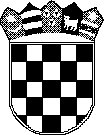 REPUBLIKA HRVATSKA ZAGREBAČKA ŽUPANIJAGRAD VELIKA GORICAGRADSKO VIJEĆE